Appel à projets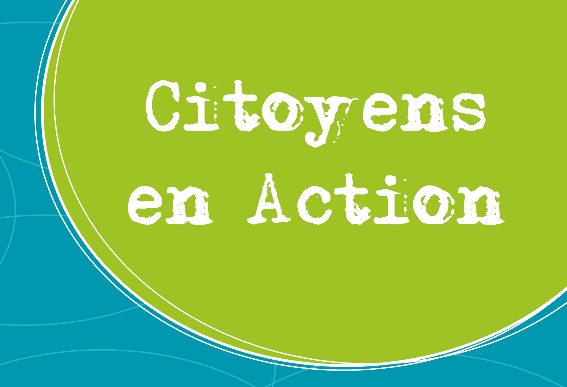 Formulaire de candidature R2-2020MODALITES DE DEPOTCréez un seul document PDF (besoin d’aide ? ilovepdf.com) reprenant tous les documents demandés ci-dessous :Ce formulaire complété Un email du partenaire international confirmant les rencontres virtuelles et échanges de bonnes pratiques, de minimum 2 heures et mentionnant les jours et heures des rencontresEn cas de partenaire local, l’email confirmant la collaboration et précisant sa natureEnvoyez votre dossier par mail à l’adresse CEAdepot@cfwb.be avant 1 des 3 dates de dépôt suivantes: 15 octobre, 1er novembre et 15 novembre 2020.Pour plus d’informations (critères de sélection etc.)Veuillez consulter notre site: www.lebij.be/citoyens-en-action/N’hésitez pas à envoyer un mail à l’adresse   CEAquestions@cfwb.be pour toute question éventuelle.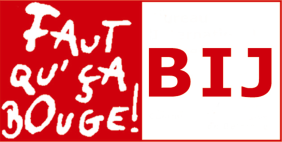 TITRE DU PROJET :  ------------------------------------------------------------------------------Avez-vous déjà bénéficié d’une bourse du BIJ ?              OUI                   NONSi oui, dans quel(s) programme(s)/appel(s) et en quelle(s) année(s) ? Avez-vous eu un contact avec un.e chargé.e de projet du BIJ ?               OUI         NONSi oui (supprimer les réponses fausses):           Par mail            Par téléphone  PARTENARIAT(S)PARTENAIRE INTERNATIONAL (OBLIGATOIRE)PARTENAIRE NATIONAL (FACULTATIF)DESCRIPTION GENERALE DU PROJET	VOTRE PROJETVotre projet s’inscrit dans le volet :          □  SOLIDARITE                         □ DEVELOPPEMENT DURABLEPARTICIPANTSListe des jeunes directement impliqués dans le projet :
O Groupe informel de 4 jeunes*
O Structure, association ou organisation légalement constituée implantée à Bruxelles ou en Wallonie (centre de jeunes, organisation de jeunesse, AMO, asbl…) impliquant minimum 4 jeunes (ajouter des lignes si nécessaire) ** Le nombre total de participants est soumis au respect des règles sanitaires COVID19Combien de personnes espérez-vous toucher avec votre projet ?   …………………………..LIEU DU DÉROULEMENT DU PROJET DATES DU DEROULEMENT DES ACTIVITES      BUDGET PREVUCOORDONNÉES BANCAIRES DU DEMANDEURVOTRE PROJET1. Décrivez en quelques lignes votre projet  2. Pourquoi voulez-vous faire/prendre part à ce projet ? (objectifs, publics visés etc…)3. Qu’attendez-vous de ce projet ? (retombées, impact, amélioration etc. pour vous et pour le public ciblé) (maximum 5 lignes)4. Comment allez-vous réaliser votre projet ? Qui fera quoi ? (5 lignes maximum)5. Veuillez donner un programme détaillé d’activités (ces tableaux sont bien sûr extensibles) :6. Comptez-vous donner une suite au projet ? Si oui, sous quelle forme ? « Je certifie que les renseignements ci-dessus sont exacts. Je certifie avoir pris connaissance des conditions d’admissibilité et des modalités du programme. J’atteste sur l’honneur ne pas avoir introduit d’autres demandes de financement du Bureau International Jeunesse pour ce projet ».« Je m’engage à respecter toutes les mesures en vigueur concernant le Coronavirus (les distances et les gestes barrières) pour garantir la sécurité des participants. » Date :                                				    Nom du responsable et signature :DEMANDEURNOM DU GROUPE DE JEUNE ou de l’ORGANISATION :------------------------------------------------------------------------------DEMANDEURNOM DU GROUPE DE JEUNE ou de l’ORGANISATION :------------------------------------------------------------------------------DEMANDEURNOM DU GROUPE DE JEUNE ou de l’ORGANISATION :------------------------------------------------------------------------------DEMANDEURNOM DU GROUPE DE JEUNE ou de l’ORGANISATION :------------------------------------------------------------------------------DEMANDEURNOM DU GROUPE DE JEUNE ou de l’ORGANISATION :------------------------------------------------------------------------------DEMANDEURNOM DU GROUPE DE JEUNE ou de l’ORGANISATION :------------------------------------------------------------------------------DEMANDEURNOM DU GROUPE DE JEUNE ou de l’ORGANISATION :------------------------------------------------------------------------------DEMANDEURNOM DU GROUPE DE JEUNE ou de l’ORGANISATION :------------------------------------------------------------------------------DEMANDEURNOM DU GROUPE DE JEUNE ou de l’ORGANISATION :------------------------------------------------------------------------------DEMANDEURNOM DU GROUPE DE JEUNE ou de l’ORGANISATION :------------------------------------------------------------------------------DEMANDEURNOM DU GROUPE DE JEUNE ou de l’ORGANISATION :------------------------------------------------------------------------------DEMANDEURNOM DU GROUPE DE JEUNE ou de l’ORGANISATION :------------------------------------------------------------------------------Veuillez entourer votre réponseVeuillez entourer votre réponseVeuillez entourer votre réponseVeuillez entourer votre réponseVeuillez entourer votre réponseVeuillez entourer votre réponseVeuillez entourer votre réponseVeuillez entourer votre réponseVeuillez entourer votre réponseVeuillez entourer votre réponseVeuillez entourer votre réponseVeuillez entourer votre réponseType Organisation ou Association Organisation ou Association Organisation ou Association Organisation ou Association Organisation ou Association Organisation ou Association Organisation ou Association Groupe informel Groupe informel Groupe informel Groupe informelStatut Gouvernemental/ public Association de fait                                                           Gouvernemental/ public Association de fait                                                           Gouvernemental/ public Association de fait                                                           Gouvernemental/ public Association de fait                                                           Gouvernemental/ public Association de fait                                                           Gouvernemental/ public Association de fait                                                           Gouvernemental/ public Association de fait                                                           Non gouvernemental Asbl Non gouvernemental Asbl Non gouvernemental Asbl Non gouvernemental AsblAction Local Local Local Régional National  National  National  National  National Veuillez donner une brève description de votre groupe (activités, taille, profil des membres), une description de votre motivation, de vos expériences éventuelles dans le domaine du projet et le caractère innovant de ce projet (maximum 5 lignes)Veuillez donner une brève description de votre groupe (activités, taille, profil des membres), une description de votre motivation, de vos expériences éventuelles dans le domaine du projet et le caractère innovant de ce projet (maximum 5 lignes)Veuillez donner une brève description de votre groupe (activités, taille, profil des membres), une description de votre motivation, de vos expériences éventuelles dans le domaine du projet et le caractère innovant de ce projet (maximum 5 lignes)Veuillez donner une brève description de votre groupe (activités, taille, profil des membres), une description de votre motivation, de vos expériences éventuelles dans le domaine du projet et le caractère innovant de ce projet (maximum 5 lignes)Veuillez donner une brève description de votre groupe (activités, taille, profil des membres), une description de votre motivation, de vos expériences éventuelles dans le domaine du projet et le caractère innovant de ce projet (maximum 5 lignes)Veuillez donner une brève description de votre groupe (activités, taille, profil des membres), une description de votre motivation, de vos expériences éventuelles dans le domaine du projet et le caractère innovant de ce projet (maximum 5 lignes)Veuillez donner une brève description de votre groupe (activités, taille, profil des membres), une description de votre motivation, de vos expériences éventuelles dans le domaine du projet et le caractère innovant de ce projet (maximum 5 lignes)Veuillez donner une brève description de votre groupe (activités, taille, profil des membres), une description de votre motivation, de vos expériences éventuelles dans le domaine du projet et le caractère innovant de ce projet (maximum 5 lignes)Veuillez donner une brève description de votre groupe (activités, taille, profil des membres), une description de votre motivation, de vos expériences éventuelles dans le domaine du projet et le caractère innovant de ce projet (maximum 5 lignes)Veuillez donner une brève description de votre groupe (activités, taille, profil des membres), une description de votre motivation, de vos expériences éventuelles dans le domaine du projet et le caractère innovant de ce projet (maximum 5 lignes)Veuillez donner une brève description de votre groupe (activités, taille, profil des membres), une description de votre motivation, de vos expériences éventuelles dans le domaine du projet et le caractère innovant de ce projet (maximum 5 lignes)Veuillez donner une brève description de votre groupe (activités, taille, profil des membres), une description de votre motivation, de vos expériences éventuelles dans le domaine du projet et le caractère innovant de ce projet (maximum 5 lignes)Coordonnées du responsable du projet (doit avoir plus de 18 ans)  Coordonnées du responsable du projet (doit avoir plus de 18 ans)  Coordonnées du responsable du projet (doit avoir plus de 18 ans)  Coordonnées du responsable du projet (doit avoir plus de 18 ans)  Coordonnées du responsable du projet (doit avoir plus de 18 ans)  Coordonnées du responsable du projet (doit avoir plus de 18 ans)  Coordonnées du responsable du projet (doit avoir plus de 18 ans)  Coordonnées du responsable du projet (doit avoir plus de 18 ans)  Coordonnées du responsable du projet (doit avoir plus de 18 ans)  Coordonnées du responsable du projet (doit avoir plus de 18 ans)  Coordonnées du responsable du projet (doit avoir plus de 18 ans)  Coordonnées du responsable du projet (doit avoir plus de 18 ans)  Nom et prénomNom et prénomRue et numéroRue et numéroCode postalCode postalVilleVilleVilleRégionRégionPaysPaysPaysE-mailE-mailSite web Site web TéléphoneTéléphonePersonne de contact (si différente du responsable)Personne de contact (si différente du responsable)Personne de contact (si différente du responsable)Personne de contact (si différente du responsable)Personne de contact (si différente du responsable)Personne de contact (si différente du responsable)Personne de contact (si différente du responsable)Personne de contact (si différente du responsable)Personne de contact (si différente du responsable)Personne de contact (si différente du responsable)Personne de contact (si différente du responsable)Personne de contact (si différente du responsable)NomNomNomPrénomPrénomPrénomPrénomE-mailE-mailE-mailTéléphoneTéléphoneTéléphonePortable:Portable:Portable:Portable:Portable:Nom et type de structure (association, public, privé, …) :Nom et type de structure (association, public, privé, …) :Nom de la personne de contact :Nom de la personne de contact :Mail :Téléphone :Adresse :Adresse :Site Web :Site Web :Veuillez décrire votre partenaire et pourquoi l’avez-vous choisi :Veuillez décrire votre partenaire et pourquoi l’avez-vous choisi :Nom et type de structure (association, public, privé, …) :Nom et type de structure (association, public, privé, …) :Nom de la personne de contact :Nom de la personne de contact :Mail :Téléphone :Adresse :Adresse :Site Web :Site Web :Veuillez décrire votre partenaire ainsi que son rôle dans votre projet :Veuillez décrire votre partenaire ainsi que son rôle dans votre projet :NomPrénomCommune de résidenceAge1.2.3.4.Réserve :5.6.Décrivez le lieu, la commune, le quartier où se déroule l’activité :Province (entourez):Namur                      Luxembourg             Hainaut             Brabant-Wallon           Liège        Bruxelles-Capitale    Date de début:  _ _ /_ _ /_ _Date de fin:  _ _ /_ _ /_ _Description de chaque dépense :Ajoutez autant de lignes que nécessaireMontant :TOTAL prévu :Nom de la Banque :Numéro du compte IBAN:Titulaire du compte :Date)Quoi ? (Activité(s))Où ? Comment ? Qui sera visé ? Qui ? (Quel participant)